​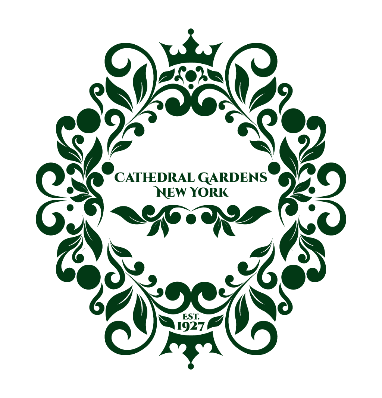 NEIGHBORHOOD WATCH/BLOCK CAPTAIN INITIATIVEDear Friends and Neighbors,The Cathedral Gardens Civic Association is implementing a new program, in conjunction with the concerned citizens in our community, called the Neighborhood Watch/Block Captain Initiative. We, as a cohesive body of citizens, can provide our neighbors with the feeling of ownership for our community by promoting the belief it is everyone's responsibility to see that this beautiful and prestigious neighborhood is a safe place to live. A neighborhood watch will encourage our residents to be alert for suspicious activity in the area and interact with each other by exchanging information about work schedules, vacation plans, types of vehicles belonging to residents, etc. Some advantages of a Neighborhood Watch include: Reduces crime and prevents crime Provides direct contact with the Police Department Increases awareness about suspicious activity in Cathedral Gardens Helps neighbors get to know each other​Additionally, law enforcement agencies agree that an alert and watchful neighborhood, where each neighbor watches out for the other, is one of the most effective ways we can help protect ourselves from crimes within our community.As we are at the beginning stages of planning, we are asking for volunteers. Our main objective would be to appoint one BLOCK CAPTAIN and one CO-CAPTAIN per block who will be responsible for creating a block directory and obtaining an email address for each home, as we have found that email is the best way to inform neighbors of news quickly.If you have any questions and/or concerns and would like to speak with someone directly, please feel free to drop us an email at email@cathedralgardenscivicassociation.com.​We are looking forward to all the positive changes taking place in our community!